Приложение № 5 к приказу по школе № 96/1 от 16.05.2022 г Проект зонированияЦентра образования естественно-научной и технологической направленностей«Точка роста»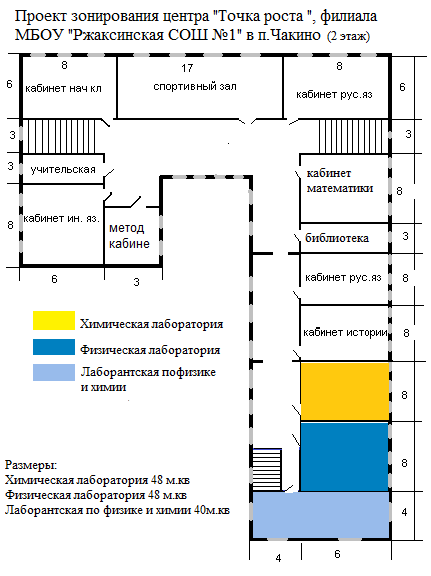 